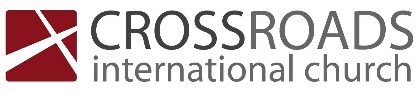 Growing Stronger in ChristWalking the hard but steady path of spiritual maturity1 ThessaloniansGrowing as a Brotherly-Love Church(1 Thessalonians 4:9-12)Belong to each other as family (vs. 9-10)God brings about this changeGod’s lesson on brotherly-loveIt counters our natural selfishnessIt requires patienceIt involves a family connection to grow and not an impersonal event to attendIt broadens its scope in relationshipsGuard generous care in the church (vs. 11-12)Do not abuse another’s generosityBe alert to corporate testimonyQuestions to Ask on Guarding our Care for OthersDo I repay what I borrow from a fellow believer?If a believer hires me, do I as a fellow believer give them excellent service?If I hire a believer for some job, do I try to cheat them out of money they are due?If a fellow believer helps me out in a time of need, do I attempt to remedy the situation so as not to develop a negative dependency upon them?Am I known in my office, workplace, neighborhood, or classroom as a constant complainer or nuisance?Do I as a believer rely on other believers in my profession to cover for me or lie for me when I do something wrong or poorly?20-11-2022 CIC